HOW TO USE THE BURDIZZO CLAMPBurdizzo clamps work by crushing the vas deferens and blood supply to the testicles. Without a blood supply, the testicles die and fall off. Again, very good restrain is essential because the Burdizzo clamp must remain in place for at least 10 seconds in order to completely crush the artery and prevent hemorrhage after the clamps are removed. Burdizzo clamps cane be sued to castrate calves 1 month of age or older because this is when the spermatic cord can be palpated. It is necessary to palpate the spermatic cord within the scrotum because this is the structure that must be crushed between the jaws of the Burdizzo. After locating the spermatic cord, guide it to the outside edge of the scrotum and place the jaws of the Burdizzo over the spermatic cord about 1-1.5 cm above the testicle. Clamp down and count to 10 before releasing. Double check to make sure that the cord was crushed before moving to the other side and repeating the procedure. Stagger the pinched areas to reduce acute pain. The testicles initially swell but then shrink and shrivel after about 6 weeks. 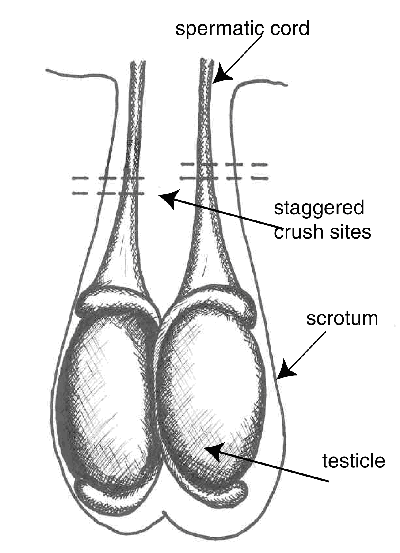 